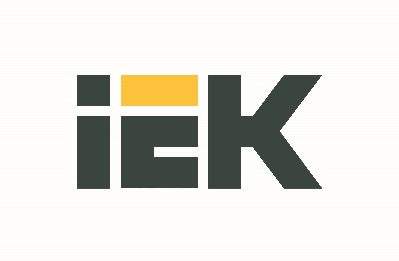 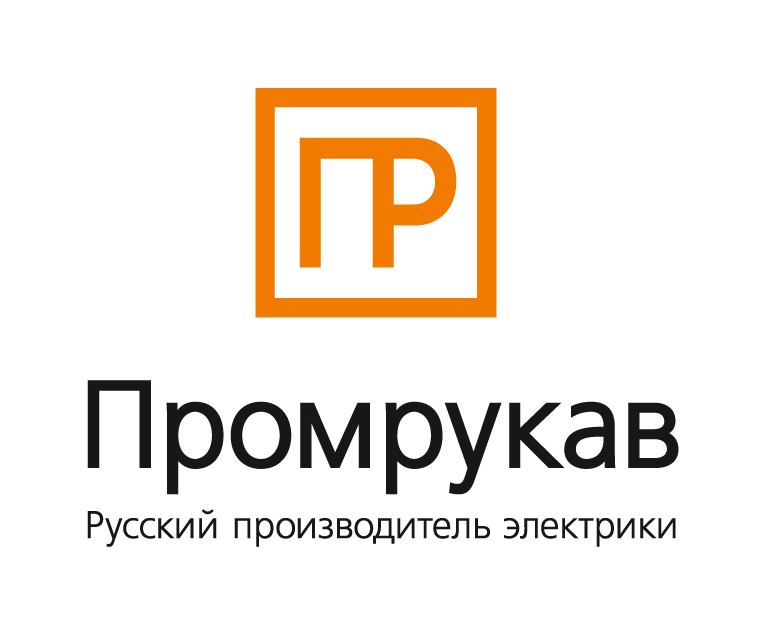 Уважаемые партнёры!      Компания ЭТМ совместно с компанией IEK и компанией ПРОМРУКАВ приглашает Вас принять участие в конференции. «Конференция для стороительно монтажных организация и организаций щитового оборудования»который состоятся: 23.11.2023 г. Пятигорскпо адресу: Беговая, 86В конференц-зале ресторана: IL Casaro23 ноября 202323 ноября 202313:00 – 13:30Регистрация. Приветственный кофе-брейк13:30 – 14:00 Приветственное слово. Презентация компании ЭТМ14:00-15:00"Ассортимент продукции Промрукав. Сферы применения"Спикер: Лавринёв Александр Александрович (Менеджер по продажам ГП "Федеральные сети"15:00 – 15:30Мастер-класс "Прямой монтаж - выбор профессионалов" (пристрелка продукции Промрукав с помощью газового монтажного пистолета) Спикер: Лавринёв Александр Александрович (Менеджер по продажам ГП "Федеральные сети"15:30-16:00 Перерыв. Кофе –брейк16:00 - 18:00Линейка ARMAT: модульные автоматические выключатели, автоматические выключатели в литом корпусе, воздушные выключатели, контакторы. Металлические корпуса Titan5 и FORMAT. Светотехническая продукция IEK Lighting PRO.Спикеры: Монахов Алексей, Ведущий технико-коммерческий инженер.Якуба Василий, Региональный менеджер.Муженя Наталья, Менеджер по развитию региональных продаж.18:00-18:30Подведение итогов. Розыгрыш призов.18:30 – 21:00 Деловой ужин. 